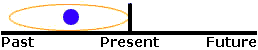 Present PerfectWe use it to talk about "experience of actions" in times in the past we do not know.I ………. (see) that movie yesterday.Question:  I have seen that movie twenty times.Negative:Question:I think I ………….. (meet) him last year.Question:Negative:I think I ………….. (meet) him once before.Negative:Question:People traveled to the Moon in 1960's. Negative:Question:People ………………… (travel) to the Moon.Negative:Question: So, we have talked about past simple and present perfect together. Let's now give more examples about Present Perfect.People………………. (travel) to Mars.  Negative:Question:Have you read the book? Affirmative:Question:A lot of people …………………. (never, climb) that mountain. Affirmative:Question:There were many earthquakes in Al-Madinah 3 year ago. Negative:Question:There …………………. (be) many earthquakes in Al-Madinah. Negative:Question: Abdullah ………… (be) in class yesterday morning.Negative:Question:  Abdullah ………… (be) in class all day long.Negative:Question:Ever and NeverA: Was there any war in the United States two hundred years ago?Affirmative:Negative:A: ……… there ……….. (be) a war in the United States?B: Yes, there ………………… a war in the United States.